___________________________ dnia ______________ r.________________________________    (jednostka sporządzająca wniosek)WNIOSEK O NADANIE ODZNAKI HONOROWEJ ŚZPNBRĄZOWA / SREBRNA / ZŁOTA* (niepotrzebne skreślić)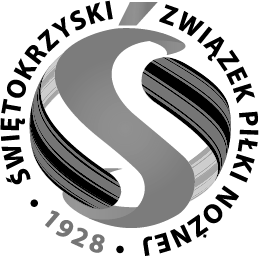 NAZWISKO __________________________________          IMIĘ _____________________________________DATA URODZENIA  ____________________________Przynależność do organizacji sportowej (wykonywane funkcje):____________________________________________________________________________________________________________________________________________________________________________________Działalność we władzach ZPN, PZPN - działacz, sędzia, szkoleniowiec, zawodnik (szczegółowy przebieg działalności, rodzaj i okres pełnionych funkcji):______________________________________________________________________________________________________________________________________________________________________________________________________________________________________________________________________________Posiadane odznaczenia ŚZPN, ZPN (nr leg. i daty ich nadania):__________________________________________________________________________________________Uzasadnienie wniosku: ______________________________________________________________________________________________________________________________________________________________________________________________________________________________________________________________________________Opinia Komisji Odznaczeń ŚZPN:____________________________________________________________________________________________________________________________________________________________________________________________________________________________________________________________________________________________________________                                       ____________________________________                                      (Data)                                                                         (podpis Przewodniczącego Komisji Odznaczeń ŚZPN)Decyzja Zarządu ŚZPN:__________________________________________________________________________________________________________________________________________________________________________________________________________________                                       ____________________________________                 (Data)                                                                                        (podpis osób reprezentujących ŚZPN)